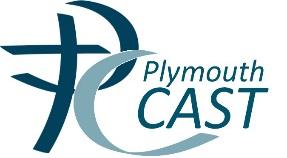 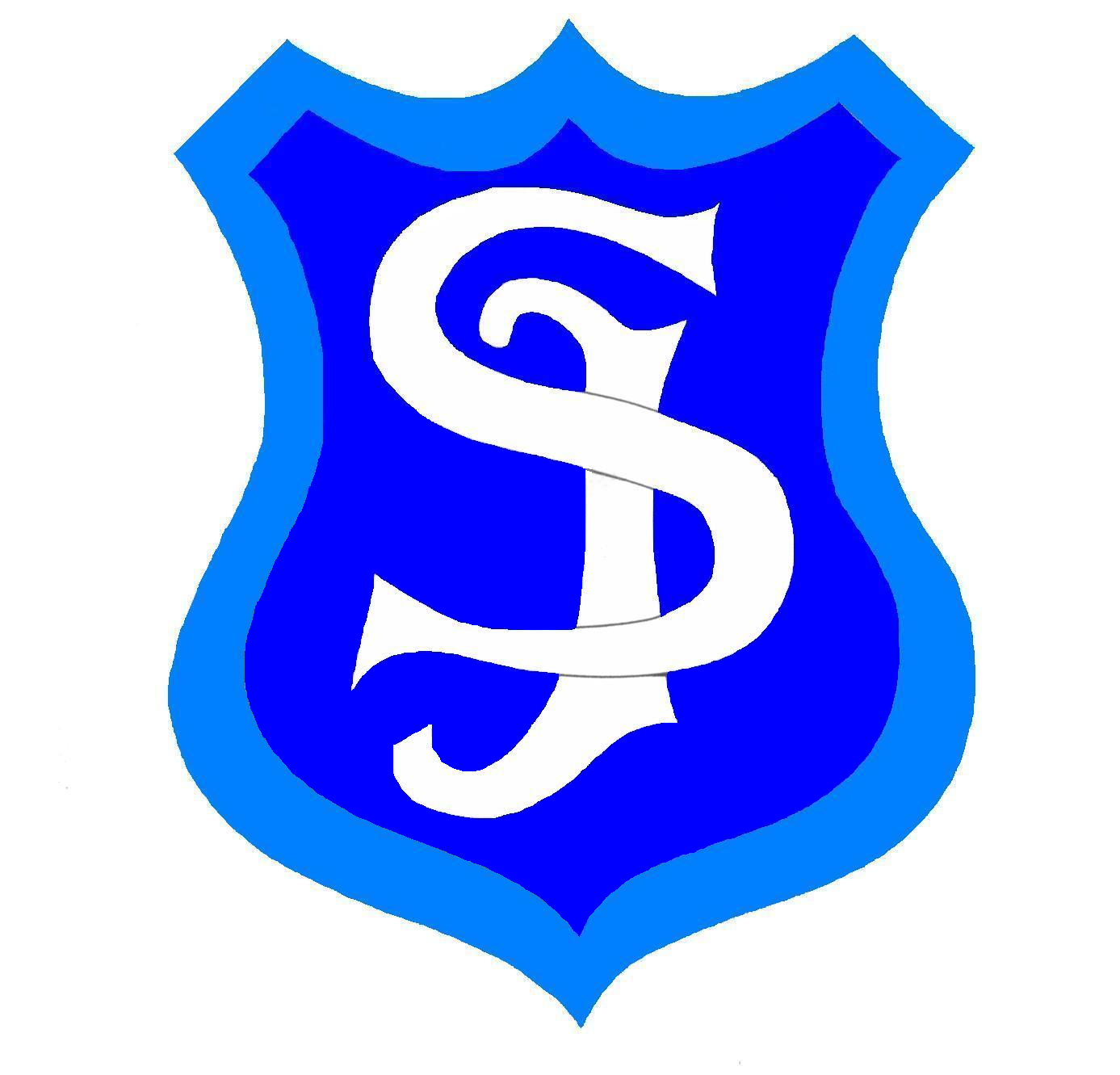 Health and Relationship Education - Life to the FullParent Consultation Survey Questions – St Joseph’s PlymouthSelect an answer for each of the following questions. If you have any further comments to add, use the comment box beneath each question.Please email your responses to st-josephs.rc.primary.school@plymouth.gov.uk by Mon 20th July.Name of parent(s)/carerName of child(ren)After reading the information in the Parent Consultation Tool about the content of ‘Life to the Full’:I understand what my child will be taught and when.Strongly agree 	Agree		Undecided	Disagree	Strongly disagreeI am comfortable with the Catholic ethos of the programme.Strongly agree 	Agree		Undecided	Disagree	Strongly disagreeI trust my school’s judgment in delivering this programme.Strongly agree 	Agree		Undecided	Disagree	Strongly disagreeI feel that my child will need additional support in understanding some of this content.Strongly agree 	Agree		Undecided	Disagree	Strongly disagreeI understand and accept that my role is as the ‘first educator’ of my child on matters related to teaching human sexuality.Strongly agree 	Agree		Undecided	Disagree	Strongly disagreeI would value further support from school about how to talk to my child about sensitive issues.Strongly agree 	Agree		Undecided	Disagree	Strongly disagreeThe option to teach some elements of the programme is left to the discretion of schools in consultation with parents. These areas are called ‘Key Decisions’ and cover the discussion of genitalia (KS1), puberty (LKS2) and sexual intimacy (UKS2). I approve of my child learning the names of external genitalia in KS1.Strongly agree 	Agree		Undecided	Disagree	Strongly disagreeI think Year 4 is a good time to start learning about physical changes during puberty.Strongly agree 	Agree		Undecided	Disagree	Strongly disagreeI am happy for my child to be taught about sexual intimacy in Year 6, in a way that is respectful of Catholic beliefs.Strongly agree 	Agree		Undecided	Disagree	Strongly disagreeI think it is important that pornography is covered from an internet safety perspective.Strongly agree 	Agree		Undecided	Disagree	Strongly disagreeI think it is important that pornography is discussed as a way in which people are ‘used’.Strongly agree 	Agree		Undecided	Disagree	Strongly disagreeI would like further details regarding the optional content around these ‘Key Decisions’.Strongly agree 	Agree		Undecided	Disagree	Strongly disagreeIn the box below, write any further comments or queries that you have:COMMENT BOX